Çanakkale Onsekiz Mart Üniversitesi Çanakkale Sağlık Hizmetleri Meslek Yüksekokulu İÇ PAYDAŞ TOPLANTI TUTANAĞIToplantı Tarihi – Saati: 20.09.2023 – 14:002023-2024 Eğitim Öğretim Yılı Güz Yarıyılı Eğitim Öğretim süreci önerileri, sorunları, kalite süreçlerini değerlendirmek üzere Meslek Yüksekokulumuz Toplantı Salonunda yapılan toplantıda aşağıda listelenen konular görüşüldü.AVESİS bilgilerinin güncel tutulması; YÖKSİS’e veri girdikten sonra AVESİS’te de güncelleme yapılması; Dr. Öğr. Üyeleri ve Öğr. Gör. için görev süresi uzatımı yazılarının en geç 2 ay öncesinden MYO Müdürlüğüne teslim edilmesi; her öğretim elemanının kendisinin görev süresini takip etmesi;Bologna süreciyle ilgili konular: Ders tanımlarında genel bilgiler doldurulurken boş alan bırakılmaması;Öğrenme çıktıları girilirken en az 5 adet öğrenme çıktısının ayrı maddeler halinde girilmesi, (tek metin kutusunda art arda yazıp virgülle ayırarak değil; 5 ayrı madde halinde girilmesi);Öğrenme çıktısında yazılan fillerin kılavuza uygun olması; kılavuz:  https://bologna.comu.edu.tr/yardim-sayfasi-r23.htmlUygulama derslerinde (özellikle birden fazla hocanın görevlendirildiği derslerde, örneğin: Mesleki Uygulama dersi) Bologna girişlerinde eksiklerimiz var, bu derslerin tanım ve içerik girişlerinin dersin asıl sorumlu hocası tarafından yapılması;İş yükü olarak ödev, proje, vb girildiyse, “Değerlendirme” sekmesinde ödev, proje vb. için vize notuna etkisinin girilmesi; uygulama, staj, seminer, proje, ödev, laboratuvar vb. için alınan notların toplam ağırlığı %40 olması, bunların sadece vizeye etki edebildiği; Final %60 olması, final notunun bölünmemesi; hatalı örnek olarak “Mesleki uygulama” dersi için %20 Vize, %40 Uygulama, %40 Final girildiği; Vize için %40 istendiği gibi paylaştırılabileceği, örneğin %20 Vize, %20 Uygulama, %60 Final olabileceği; final sınavının nasıl yapılacağının sorumlu hocanın takdirinde olduğu, ancak final ağırlığının Yönetmeliğe göre %60 olması, sisteme girerken final yüzdesinin bölünmemesi;Ders tanım ve içeriklerinin önceki yıldan aktarıldığı, ancak haftalık içeriklerde yeni eklenen “Öğretim Metodları” sütunu için giriş yapılması; ayrıca öğrenme çıktılarını en az 5 adet olacak şekilde düzenledikten sonra, haftalık ders içeriklerinde her haftanın konusu için tek tek “düzenle” tıklayıp “öğrenme çıktısı” ilişkisinin girilmesi;Öğrenme çıktılarını en az 5 adet olacak şekilde düzenledikten sonra “Program ve Öğrenme Çıktısı İlişkisi” sekmesindeki tablonun puanlanması; tümüne “5” veya tümüne “4” gibi aynı puan verilmemesi, rastgele puanlama yapılmaması, “0” puan verilmemesi veya boş bırakılmaması, ilgili konuyla ilgisi zayıfsa “1” puan verilebileceği görüşüldü.Çanakkale Onsekiz Mart Üniversitesi Çanakkale Sağlık Hizmetleri Meslek Yüksekokulu TOPLANTI KATILIM LİSTESİToplantı Tarihi – Saati: 20.09.2023 – 14:002023-2024 Eğitim Öğretim Yılı Güz Yarıyılı Eğitim Öğretim süreci önerileri, sorunları ve kalite süreçlerini değerlendirmek üzere Meslek Yüksekokulumuz Toplantı Salonunda yapılan toplantının katılım listesidir.Sayfa 1 / 2Çanakkale Onsekiz Mart Üniversitesi Çanakkale Sağlık Hizmetleri Meslek Yüksekokulu TOPLANTI KATILIM LİSTESİ (DEVAMI)Toplantı Tarihi – Saati: 20.09.2023 – 14:002023-2024 Eğitim Öğretim Yılı Güz Yarıyılı Eğitim Öğretim süreci önerileri, sorunları ve kalite süreçlerini değerlendirmek üzere Meslek Yüksekokulumuz Toplantı Salonunda yapılan toplantının katılım listesinin 2. sayfasıdır.Sayfa 2 / 2Toplantı Adıİç Paydaş ToplantısıToplantı Tarihi20.09.2023Toplantı KatılımcılarıDoç. Dr. Ayten DİNÇ (MYO Müdürü), Ekli katılım listesindeki MYO akademik ve idari personelleriToplantı Gündemi2023-2024 Eğitim Öğretim Yılı Güz Yarıyılı Eğitim Öğretim süreci ile ilgili öneriler, sorunlar, iyileştirmeye açık yönlerimiz, kalite süreçleri.Toplantı Fotoğrafı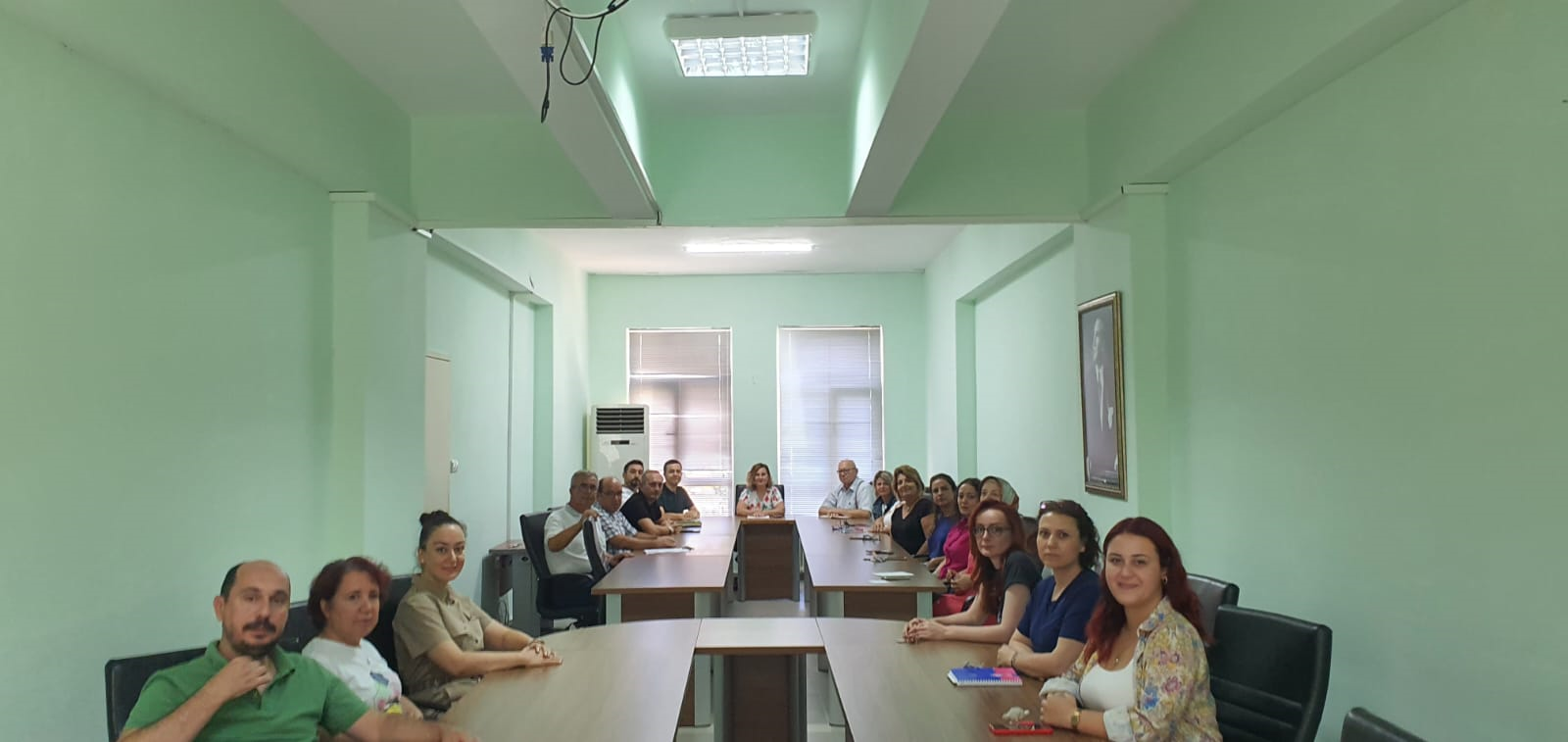 Unvan, Ad, SoyadGöreviİmzaDoç. Dr. Ayten DİNÇMüdürDr. Öğr. Üyesi Özge Nur TÜRKERİMd. Yrd.Öğr. Gör. Deniz EMREMd. Yrd.Doç. Dr. Ahmet Ali BERBERTıb. Hiz. ve Tek. Bölüm Başk.Doç. Dr. Nurcan BERBEREcz. Hiz. Bölüm Başk.Öğr. Gör. Temel ERTUĞRALSağ. Bak. Hiz. Bölüm Başk.Doç. Dr. Hayal ÇOBANOĞLUAnestezi Prog. Koord.Doç. Dr. Suat ÇAKINATıbbi Görüntüleme Tek. Prog. Koord.Dr. Öğr. Üyesi Emine SEVİNÇ POSTACIİlk ve Acil Yard. Prog. Koord.Dr. Öğr. Üyesi Fadime CANBOLATEcz. Hiz. Bölüm Başk. Prog. Koord.Dr. Öğr. Üyesi Mehzat ALTUNTıb. Lab. Tek. Prog. Koord.Dr. Öğr. Üyesi Nuray YILDIRIMElektronörofizyoloji Prog. Koord.Öğr. Gör. Dr. Şamil ÖZTÜRKPerfüzyon Tek. Prog. Koord.Dr. Öğr. Üyesi Gülçin ÖZCAN ATEŞTGT Prog. Öğr. ÜyesiDr. Öğr. Üyesi İbrahim UYSALİAY Prog. Öğr. ÜyesiDr. Öğr. Üyesi Nesrin ÇAKICITLT Prog. Öğr. ÜyesiDr. Öğr. Üyesi Özlem EROL TINAZTEPETLT Prog. Öğr. ÜyesiDr. Öğr. Üyesi Selcen ÇAKIRTLT Prog. Öğr. ÜyesiÖğr. Gör. Hasan ÇAKICIENF Prog. Öğr. Gör.Öğr. Gör. İlke KARAKAŞEcz. Hiz. Prog. Öğr. Gör.Öğr. Gör. Pınar YÜKSELTLT Prog. Öğr. Gör.Öğr. Gör. Seda BİRERİAY Prog. Öğr. Gör.Öğr. Gör. Sezen UYANIKYaş. Bak. Prog. Öğr. Gör.Unvan, Ad, SoyadGöreviİmzaİrfan Mustafa IŞINYüksekokul SekreteriSevgi ACARCAYazı İşleriAyşe AKÇABölüm SekreteriBahar AVCIMuhasebe Bürosu / Taşınır Kayıt YetkilisiBurak KAYAKÜÇÜKÖğrenci İşleri